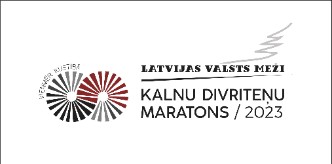 Latvijas valsts mežu MTB/Gravel maratons 2023 NOLIKUMSMērķisPopularizēt MTB (kalnu) un Gravel (grants) riteņbraukšanuVeicināt dalībniekus nodarboties ar fiziskām aktivitātēm brīvā dabā, stiprināt veselību, pievērsties veselīgam un aktīvam dzīves veidamVeicināt ārzemju sportistu iesaisti vietējās sacensībām, popularizēt sacensību norises vietas, kā tūrisma galamērķus LatvijāAudzināt saudzējošu attieksmi pret dabuNoskaidrot labākos MTB un Gravel riteņbraucējus dažādās vecuma grupāsOrganizatoriSIA Igo Japiņa sporta aģentūra, s/b Latvijas Kalnu divriteņu federācija sadarbībā ar Latvijas Riteņbraukšanas federācijuOrganizatoru kontaktinformācija- Brīvības gatve 224, k-3, Rīga LV-1039, info@velo.lv, 67314150, www.velo.lvSacensības vada LRF licencēts galvenais tiesnesis un tiesnešu kolēģijaSacensību noriseKalendārsSacensību programma tiek publicēta www.velo.lv ne vēlāk kā nedēļu pirms sacensību norises*Sacensību ietvaros norisināsies Igaunijas čempionāts Gravel riteņbraukšanāDistances*, vecuma grupas, apbalvošana*distanču garumi var atšķirties, atkarībā no posma norises vietasToyota Gravel (grants) distance – 60-95 kmAtļauts startēt 2004. gadā dzimušiem un vecākiem dalībniekiemDistance veidota pa grants, meža vai dubļainiem ceļiem. Distance var ietvert ceļus, kur nav ierobežota satiksme, dalībniekiem ir pienākums ievērot Ceļu satiksmes noteikumus un trases marķējumuVecuma grupas un apbalvošana*Kopvērtējuma absolūtais līderis pēc katra posma saņem līdera kreklu. 1.-3. vietas ieguvēji saņem naudas balvasLielbāta MTB distance – 35-45 km, 2. kategorijaAtļauts startēt 2008. gadā dzimušiem un vecākiem dalībniekiemDistance veidota pa meža takām, ar kāpumiem, nobraucieniem – distances sarežģītība ir atkarīga no sacensību norises vietas īpatnībām, reljefaNav ļauts startēt ar velosipēdiem ar šosejas velosipēda stūri, guļstūriVecuma grupas un apbalvošanamammadaba Veselības MTB distance – 20-30 kmAtļauts startēt 2012. gadā dzimušiem un vecākiem dalībniekiem. Apbalvo Sievietes un M12 M14 W12 W14 vecuma grupasDistance ir saīsināta, vienkāršota. Piemērota MTB riteņbraukšanas iesācējiem, kā arī MTB riteņbraukšanas prasmju pilnveidošanaiVecuma grupas un apbalvošanaMaxima Bērnu braucieni - ~250m-~3000m (atkarīgs no vecuma un norises vietas)Atļauts startēt 2012. gadā dzimušiem un jaunākiem dalībniekiem. 2017. gadā dzimušajiem un jaunākiem braucieni notiek bez sacensību elementaDistances ir vienkāršas, dinamiskas, lai radītu bērnos interesi par riteņbraukšanas sportu, veselīgu sacensību garu, izpratni par sporta pozitīvo ietekmiMaxima Bērnu braucienu noteikumiStarta laiks, starta numuri un kārtība – starta laiks tiek publicēts www.velo.lv ne vēlāk kā nedēļu pirms sacensību norises. Katram dalībniekam tiek piešķirts starta numurs, kas jāsaglabā visu sezonu. Aizliegts numurs bojāt, mainīt tā izmēru. Jauna numura iegāde – 3 eur.Starta kārtība:Dalības maksakārta noslēdzas nedēļu pirms sacensībām, svētdienā 23:59kārta noslēdzas sacensību nedēļā, trešdienā 23:59Maxima Bērnu braucienu vērtējums un balvas – 2017. gadā dzimušiem un jaunākiem dalībniekiem braucieni netiek vērtēti, taču katrs dalībnieks saņem diplomu un piemiņas balvu. 2012.-2016. gadā dzimušajiemdalībniekiem katrā posmā tiek apbalvoti 1.-3. vietas ieguvēji visās vecuma grupās. Visi dalībnieki saņem diplomu un piemiņas balvu.ApbalvošanaVisās distancēs katrā posmā tiek apbalvoti iepriekš nolikumā minētie 1.-3. vietuieguvēji. Tiek noteikti kopvērtējuma līderi, kam nākamajā posmā distancē jādodas līdera kreklā, uz kura atļauts izvietot komandas reklāmu 30x30 cmUz apbalvošanu vēlams ierasties veloformāNeierodoties uz apbalvošanu, balvas netiek izsniegtasSpecbalvas – “Merrild aktīvākais braucējs” Toyota Gravel distancē (mazākā vietu summa notikušajos posmos, ja summas sakrīt balvu saņem braucējs, kas ieguvis augstāku vietu pēdējā notikušajā posmā), “Progresīvākais braucējs” (lielākaiskāpums posmā salīdzinot ar iepriekšējo posmu), “Debitanta balva” (izlozē 3 dalībniekus, kas LVM MTB/Gravel maratonā šajā sezonā startē 1. reizi), loterija starp visiem dalībniekiem. Visās kategorijās tiek pasniegtas sponsoru balvasDalības maksa un citi izcenojumikārta noslēdzas nedēļu pirms sacensībām, svētdienā 23:59kārta noslēdzas sacensību nedēļā, trešdienā 23:59Dalības maksā iekļautais servissStarta numuri, elektroniskās laika kontroles mikročipiRezultātu apstrāde, apkopošana, nosūtīšana uz dalībnieka norādīto numuru, publicēšanaTiesnešu brigādes pakalpojumi, trases tiesneši 5.1.4.Distanču izveidošana, sagatavošana, marķēšana 5.1.5.Kartes visām distancē, GPX faili5.1.6.Neatliekamā medicīniskā palīdzība 5.1.7.Veloduša5.1.8.Foto un video materiāli 5.1.9.Pirmā tehniskā palīdzība trasē5.1.10. Lielbāta ūdens distancē un finišā, SIS sporta dzērieni distancē, augļi distancē un finišāCiti izcenojumiJauna numura komplekts sacensību dienā- 5 eurDistances, dalībnieka maiņa, koridora atjaunošana sacensību dienā- 10 eurPieteikšanās, reģistrācija, komandasAizpildot reģistrācijas anketu, dalībnieks ir atbildīgs par korektu, gramatiski pareizu datu ievadi- starta vieta tiek aprēķināta pēc dalībnieka vārda, uzvārda, dzimšanas datiem,tādēļ dati jāievada uz katru posmu vienādi. Ja nepieciešams veikt korekcijas pieteikumā, līdz sacensību nedēļas trešdienai, jāraksta info@velo.lvJa maksāšanas veids izvēlēts “Apmaksa ar rēķinu”, maksājums jāveic līdz sacensību nedēļas trešdienai, kavēti maksājumi var netiks ņemti vērāJa sacensības tiek atceltas nepārvaramas varas dēļ, dalības maksa var netikt atgriestaJa dalībnieks atsaka dalību, dalības maksu iespējams pārcelt uz citu sacensību posmu vai pārcelta uz citu dalībnieku. Šāds gadījums jāpiesaka info@velo.lv līdz sacensību nedēļas trešdienaiKomandas sastāvā var reģistrēt neierobežotu dalībnieku skaitu, Lielbāta MTB vīriešu komandas kopvērtējumā ņem vērā 4 ātrāko braucēju rezultātu, Toyota Gravel MTB vīriešu komandas kopvērtējumā ņem vērā 3 ātrāko braucēju rezultātu, sieviešukomandas kopvērtējumā ņem vērā 2 ātrāko braucēju rezultātu. Sieviešu komandas jāreģistrē atsevišķi no vīriešu komandasKomandām vēlams startēt vienādos formas tērposLicencētie dalībnieki startē komandā, kas minēta licencēKomandām iespējams rezervēt vietu starta/finiša zonā – telts, automašīnas (2), karogu, pašreklāmas izvietošanai. Informācija info@velo.lvKomandu vērtējumsStarta kārtībaToyota Gravel distances dalībniekiem tiek piešķirti 2 starta numuri- viens uz velosipēda stūres, otrs uz muguras, pārējo distanču dalībniekiem tiek piešķirts 1 numurs, kasliekams uz velosipēda stūres. Visi numuri jāsaglabā VISU sezonuNumurus aizliegts bojāt, deformēt, nodot citai personaiPirmajā posmā starta vietas tiek ieņemtas pēc 2022. gada LVM MTB maratona sezonas rezultāta. Dalībnieki, kas startē pirmo reizi vai izlaiduši 2022. gada sezonu, tiek sarindoti pēc pieteikšanās datumaVietu ieņemšanas kārtība katrā nākamajā posmā (sākot ar 2. posmu) tiek aprēķināta atbilstoši dalībnieka punktu skaitamŅem vērā visu 2023. gadā notikušo posmu rezultātuJa ir izlaists posms, punktus aprēķina pēc koeficienta – ja izlaists viens posms, koeficients 1,15, ja izlaisti divi posmi, koeficients 1,25Dalībnieki, kas startē pirmo reizi vai izlaiduši 2022. gada sezonu, tiek sarindoti pēc pieteikšanās datumaDalībnieka pozīcija NAV tieši saistīta ar iegūto vietu iepriekšējās sacensībās vai kopvērtējumāJa Toyota Gravel distances braucējs pāriet uz Lielbāta MTB distanci, starta vietu ieņem atbilstoši iegūtajam punktu skaitam Toyota Gravel distancēJa Lielbāta MTB distances braucējs pāriet uz Toyota Gravel distanci, starta veitu ieņem atbilstoši iegūtajam koridoram Lielbāta MTB distancēMammadaba Veselības MTB distancē no 1. koridora startē M12 W12 M14 W14 grupas dalībnieki, no 2. koridora Sievietes un tad pārējie dalībniekiJunioru un jauniešu grupas braucējiem, kuri izlaiduši posmu, pārstāvot Latvijas izlase sacensībās, koridors tiek atjaunots, rakstot iesniegumu info@velo.lvJa radušies objektīvi iemesli, kā dēļ ir izlaists kāds posms, to var atjaunot, rakstot iesniegumu info@velo.lvReģistrējoties sacensību dienā, dalībnieks startē no pēdējā koridora!Patvaļīgi ieņemt augstāku/labāku koridoru ir aizliegtsJa izlaistas 2 sezonas, uzrakstot iesniegumu info@velo.lv, tiek ņemti vērā 2020. gada sezonas rezultāts +2 koridoriDalībnieki, kam tiek atjaunots, piešķirts koridors uz iesnieguma pamata, neietekmē citu dalībnieku starta pozīcijuOrganizators ir tiesīgs, atsevišķos gadījumos, piešķirt starta koridoru/starta numuru pēc saviem ieskatiemStarta koridoriToyota Gravel distance 1.koridors – 50 dalībnieki 2.koridors – 50 dalībnieki 3.koridors – 100 dalībnieki 4.koridors – 100 dalībniekiUttLielbāta MTB distance 1.koridors – 50 dalībnieki 2.koridors – 50 dalībnieki 3.koridors – 100 dalībnieki 4.koridors – 100 dalībnieki 5.koridors – 200 dalībnieki 6.koridors – 200 dalībnieki 7.koridors – 200 dalībnieki Uttmammadaba Veselības MTB distance 1.koridors – M12 W12 M14 W162.koridors – Sievietes. Pārējie dalībniekiRezultāti un vērtējumsIegādājoties LRF licenci, dalībnieks tiek vērtēts attiecīgās distances Latvijas Nacionālajā rangā, saskaņā ar LRF izstrādātiem noteikumiemLaika skaitīšana notiek no starta signāla līdz finiša līnijas šķērsošanai, ja līnija tiekšķērsota atkārtota, fiksē pēdējo rezultātu. Rezultāts tiek fiksēts elektroniski, manuāli un ar video kameruToyota Gravel un mammadaba MTB distancē grupas uzvarētāja laiks tiek dalīts ar katra dalībnieka uzrādīto laiku un reizināts ar 1000, tādējādi iegūstot punktu skaitu posmā, Lielbāta MTB distancē rezultātu aprēķina pēc tāda paša principa, bet reizinot ar 900Kopvērtējumu sastāda 5 labāko posmu punktu summa. Vienāda punktu skaitagadījumā, augstāk ir dalībnieks, kuram ir labāka izcīnīto vietu summa, ja arī šādi naviespējams noteikt- augstāk ir dalībnieks, kas ieguvis augstāku vietu pēdējā notikušajā posmāKomandu rezultātu aprēķina, saskaitot ātrāko dalībnieku rezultātu (Toyota Gravel; - 3,Lielbāta MTB – 4, abu distanču sieviešu komandām – 2). Vienāda punktu skaitagadījumā, augstāk ir komanda, kuras sastāvā ir dalībnieks, kas individuālajā vērtējumā ieņēmis augstāku vietu. Kopvērtējumā ņem vērā 5 labāko posmu rezultātu, ja naviespējams noteikt, augstāku vietu ieņem komanda, kas uzrādījusi labāku rezultātu pēdējā notikušajā posmāDalībnieku drošība un pārkāpumiKatrs dalībnieks ir atbildīgs par savu un, cik tas ir iespējams, citu dalībnieku drošību. Dalībnieks ir atbildīgs par savu veselības stāvokli, apņemas ievērot CSN, sacensību nolikumu, trases marķējumuGravel distances sacensību vieta, laiks var tikt mainīti, ņemot vērā laikapstākļusKomandu servisam atļauties atrasties tikai tam paredzētās vietāsSacensību organizatori nav atbildīgi par gūtajām traumām, veselības traucējumiem, kas gūti sacensību laikā. Organizatori neatbild par dalībnieku personīgo mantu un inventāra bojājumiem vai to nozaudēšanuJa trasē nepieciešama jebkāda veida palīdzība, lūgums zvanīt uz ārkārtas telefona numuru 26655444Ieteicams distancē ņemt līdzi pumpi, rezerves kameru, ūdens pudeli, mobilo telefonu. Aizliegts izmantot austiņasAizliegts iesildīties trasē, ja tajā brīdī notiek sacensībasPar apzinātu citu dalībnieku traucēšanu vai neatļautu palīdzību (stumšana, vilkšana utt) var tikt piemērota diskvalifikācijaAizliegts izmantot riepas ar metāla radzēm, aizliegti stūres pagarinājumi (triatlona, individuālā brauciena velosipēdi), aizliegts startēt ar monocikliem, elektrovelosipēdiem, tandēma velosipēdiemĶivere ir obligāta!Patvaļīgi saīsinot distanci, var tikt piemērota diskvalifikācijaAizliegts mest zemē tukšās pudeles, sporta uztura iepakojumu u.c. atkritumusTiesnešu, organizatoru un citu sacensībām piesaistīto dienestu sniegtie norādījumi ir saistoši visiem sacensību dalībniekiemSacensībās var tikt veikta dopinga kontroleDalībnieks var iesniegt protestu par jebkādiem pārkāpumiem. Tas jāiesniedz 48 h laikā pēc sacensībām un tiek izskatīts līdz 7 dienāmPar nesaskaņotas reklāmas izvietošanu, sods 300 eurReģistrējoties sacensībām, dalībnieks sniedz piekrišanu, ka viņa dati, foto, video ir publiski redzami, organizators ir tiesīgs tos izvietot jebkurā platformā, kas saistīta ars sacensībāmTiesnešu brigāde un organizatori ir tiesīgi lemt par jautājumiem, kas nav minēti nolikumāDalībnieks ir atbildīgs par nolikuma ievērošanuPersonas datu aizsardzībaSIA “Igo Japiņa sporta aģentūra” un s/b Latvijas Kalnu divriteņu federācija kā sacensību organizators ciena sacensību dalībnieku privātumu. Ar organizācijas Privātuma politiku iespējams iepazīties mājaslapā www.velo.lv.Datu pārzinis ir s/b Latvijas Kalnu divriteņu federācija, adrese: Brīvības gatve 222, Rīga, LV-1039.Piesakoties sacensībām, dalībnieks piekrīt savas personas datu apstrādei sacensībuorganizēšanas vajadzībām. Sacensību rezultātu objektīvai nodrošināšanai ir nepieciešams norādīt dalībnieka vārdu, uzvārdu, dzimumu, dzimšanas datus un izvēlēto distanci. Citi dati iesniedzami brīvas izvēles kārtībā.Publiski redzamajā starta sarakstā un rezultātos ir redzams dalībnieka vārds, uzvārds, dzimšanas gads, dalībnieka grupa, starta numurs, komanda un velosipēda marka. Ja dalībnieks nevēlas tikt uzrādīts publiski redzamajos sarakstos, viņam par to jāinformē sacensību organizators uz e-pastu info@velo.lv. Šajā gadījumā publiski redzamajos sarakstos dalībnieks tiks norādīts kā “Anonīms”. Anonīms dalībnieks nevar pretendēt un atsakās no jebkādām balvām, kas tiek pasniegtas sacensību dalībniekiem.Jebkurā brīdī sacensību dalībniekam ir iespēja pieprasīt dzēst vai veikt labojumus savas personas datos.Sacensību dalībnieki, piesakoties sacensībām, piekrīt sacensību laikā uzņemto foto un videomateriālu izmantošanai sacensību organizatora vajadzībām, tai skaitā, bet ne tikai publicēšanai mājaslapā www.velo.lv, Latvijas medijos un sociālajos portālos.Ja dalībnieks, piesakoties sacensībām, norāda savu e-pastu, tas tiek iekļauts dalībnieku datu bāzē ar nolūku informēt dalībnieku par jaunumiem vai izmaiņām sacensību informācijā, kā arīcitās norisēs. No jaunumu saņemšanas jebkurā brīdī dalībniekam ir iespēja atrakstīties caur linku vēstulē vai sūtot savas vēlmes uz e-pastu info@velo.lv.1.posms30. aprīlisCēsis-Valmiera2.posms14. maijsSigulda3.posms17. jūnijs (sestdiena)Gulbene, “Lācītes”4.posms16. jūlijsSmiltene5.posms12. augusts (sestdiena)Valka-Valga*6.posms23. septembris (sestdiena)OgreGrupaDzimšanas gadsPosma apbalvošanaKopvērtējuma apbalvošanaVīrieši2004. un vecākiLīderis*1.-6. vietaSievietes2004. un vecākasLīderis*1.-6. vietaM (19 – 29 )1994. – 2004.1.-3. vieta1.-3. vietaW (19 – 29)1994. – 2004.1.–3. vieta1.-3. vietaM30 (30 – 39)1984. – 1993.1.-3. vieta1.-3. vietaW30 (30 – 39)1984. – 1993.1.-3. vieta1.-3. vietaM40 (40 - 49)1974. - 1983.1.-3. vieta1.-3. vietaW40+ (40 un vecākas)1983. un vecākas.1.-3. vieta1.-3. vietaM50 (50 – 59)1973. – 1964.1.-3. vieta1.-3. vietaM60+ (60 un vecāki)1963. un vecāki1.-3. vieta1.-3. vietaGrupaDzimšanas gadsPosma apbalvošanaKopvērtējuma apbalvošanaT- vīrieši2008. un vecākiLīderis1. – 3. vietaT-sievietes2008. un vecākasLīderis1. – 3. vietaM16 (15 – 16)2007. – 2008.1. – 3. vieta1. – 3. vietaW16 (15 – 16)2007. – 2008.1. – 3. vieta1. – 3. vietaM18 (17 – 18)2005. – 2006.1. – 3. vieta1. – 3. vietaW18 (17 – 18)2005. – 2006.1. – 3. vieta1. – 3. vietaM (19 – 29)1994. – 2004.1. – 3. vieta1. – 3. vietaW (19 – 29)1994. – 2004.1. – 3. vieta1. – 3. vietaM30 (30- 39)1984. - 1993.1. – 3. vieta1. – 3. vietaW30 (30 – 39)1984. – 1993.1. – 3. vieta1. – 3. vietaW40+ (40 un vecākas)1983. un vecākas1. – 3. vieta1. – 3. vietaM40 (40 – 49)1974. – 1983.1. – 3. vieta1. – 3. vietaM50 (50 – 59)1964. – 1973.1. – 3. vieta1. – 3. vietaM60+ (60 un vecāki)1963. un vecāki1. – 3. vieta1. – 3. vietaGrupaDzimšanas gadsPosma apbalvošanaKopvērtējuma apbalvošanaW-Veselība Sievietes2008. un vecākas1.-3. vieta1.-3. vietaW-Veselība Vīrieši2008. un vecākineapbalvoneapbalvoM122011.-2012.1.-3. vieta1.-3. vietaW122011.-2012.1.-3. vieta1.-3. vietaM142009.-2010.1.-3. vieta1.-3. vietaW142009.-2010.1.-3. vieta1.-3. vietaDzimšanas gads/vecuma grupaBrauciensApbalvošanaDistance2019. un jaunāki1. brauciensneapbalvo~250-800 m2018.2. brauciensneapbalvo~250-800 m2017.3. brauciensneapbalvo~250-800 m2016. / B16Z B16M4. brauciens1.-3. vieta~1000-3000 m2015. / B15Z B15M5. brauciens1.-3. vieta~1000-3000 m2014. / B14Z B14M6. brauciens1.-3. vieta~1000-3000 m2013. / B13Z B13M7. brauciens1.-3. vieta~1000-3000 m2012. / B12Z B12M8. brauciens1.-3. vieta~1000-3000 mDzimšanas gads1.kārtas cena2.kārtas cenaCena sacensību dienā2012.-2016.5 eur5 eur7 eur2017. un jaunāki5 eur5 eur7 eurDistanceDzimšanas gads1.kārtas cena2.kārtas cenaCena sacensību dienāToyota Gravel2000.-2004.20 eur25 eur25 eurToyota Gravel1999. un vecāki29 eur34 eur40 eurLielbāta MTB2005.-2008.17 eur21 eur30 eurLielbāta MTB2004. un vecāki25 eur30 eur35 eurmammadaba MTB2009.-2012.12 eur15 eur20 eurmammadaba MTB2008. un vecāki17 eur20 eur25 eurDistanceDalībniekuskaitsIeskaitePosmaapbalvošanaKopvērtējumaapbalvošanaToyota Gravel(vīrieši)Vismaz 43 ātrāko braucējurezultāts1.-3. vieta1.v. ceļojošaiskauss, 1.-3. vietaToyota Gravel(sieviets)Vismaz 22 ātrāko braucējurezultāts1.-3. vieta1.v. ceļojošaiskauss, 1.-3. vietaLielbāta MTB(vīrieši)Vismaz 44 ātrāko braucējurezultāts1.-3. vieta1.v. ceļojošaiskauss, 1.-3. vietaLielbāta MTB(sievietes)Vismaz 22 ātrāko braucējurezultāts1.-3. vieta1.-3. vieta